Formularz zgłoszeniowy do konkursu„MALOWANE ZNAKI”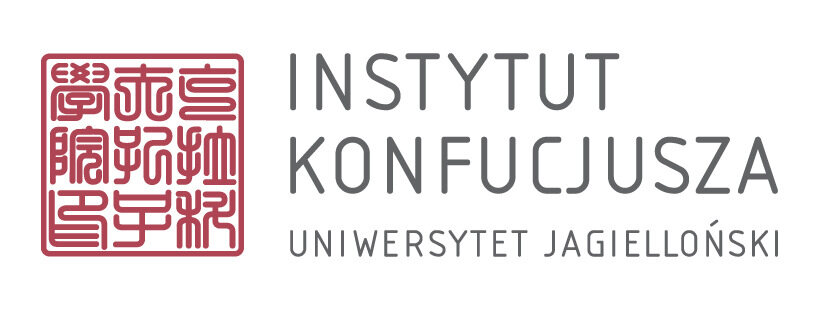 Imię i nazwisko uczestnika:Klasa:Szkoła:Adres e-mail i telefon kontaktowy do opiekuna prawnego:Nauczyciel zgłaszający uczestnika (opcjonalnie):Zapoznałem/-łam się z regulaminem konkursu i akceptuję jego treść................................................................(czytelny podpis opiekuna prawnego)